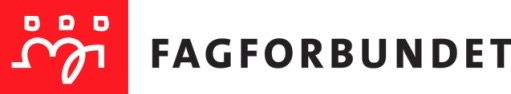 Deltakelse på digitalt møte på Teams  Møtet foregår digitalt via mobiltelefon, nettbrett eller PC på den digitale plattformen Teams.For å kunne delta:Du vil motta en epost med lenke for tilkobling til møtet etter påmeldingfristens utløp.Laste ned appen Teams (mobil/nettbrett) eller benytte Google Chrome som nettleser på PCNår du har klikket på lenken - Bli med i møtet, vil møteleder slippe deg inn i møtet, og du får status som «gjest».Møtet er åpent 60 minutter før møtestart, slik at du kan logge deg på i god tid. Det åpnes for å teste møtelinken dagen før den 19. januar 2021 mellom kl. 17.00 til 18.00, gjør da som beskrevet over. Du kan også prøve linken utenom dette, du slippes da ikke inn i selve møterommet. Men kan sjekke at linken fungerer hos deg.Ved behov for hjelp til pålogging, ta kontakt med en av fagforeningens kontaktpersoner, se under her;Wibecke Marie Eriksen 	Wibeckemarie.Eriksen@nordrefollo.kommune.no	Tlf 90 79 89 60Bente Stokker Knutsen 	bente.stokker.knutsen@fagforbundet.no                         Tlf 47639068 